СУМСЬКА МІСЬКА РАДАVIІ СКЛИКАННЯ       СЕСІЯРІШЕННЯвід                       2018 року №      – МРм. СумиПро використання революційного прапора ОУН на території м. СумиРозуміючи істинну ідеологію червоно-чорного стяга – прапора країни, яка охоплена боротьбою, з нагоди 89-річчя від Дня створення ОУН, керуючись частиною другою статті 43 Закону України «Про місцеве самоврядування в Україні», Сумська міська рада:ВИРІШИЛА:1. Рекомендувати підняття біля адміністративного будинку Сумської міської ради, а також на будівлях, у яких розміщуються органи місцевого самоврядування, революційного прапора ОУН у певні дати, пов’язані із визначними подіями національно-визвольної боротьби та вшануванням пам’яті Героїв, згідно з додатком.2. Рекомендувати підняття біля адміністративного будинку Сумської міської ради, а також на будівлях, у яких розміщуються органи місцевого самоврядування, під час усіх урочистих та святкових заходів одночасно із синьо-жовтим прапором, революційний прапор ОУН.3. На знак вшанування пам’яті Героїв національно-визвольних змагань революційний прапор ОУН піднімається в траурному оформленні – у цьому випадку до верхньої частини древка або флагштока прапора прикріплюється чорна стрічка.4. Рекомендувати керівникам підприємств, установ і організацій, незалежно від форм власності, громадських об’єднань міста Суми вивішувати революційний прапор ОУН на будівлях у дні, затверджені в додатку до цього рішення. 5. Рекомендувати керівникам підприємств, установ і організацій, незалежно від форм власності, громадських об’єднань міста Суми вивішувати революційний прапор ОУН на будівлях під час усіх урочистих та святкових заходів одночасно із синьо-жовтим прапором.6. Контроль за виконанням рішення покласти на заступника міського голови згідно розподілу обов’язків.Сумський міський голова							О.М. ЛисенкоВиконавець: Левченко Ю.О.Ініціатор розгляду питання – Фракція ВО «Свобода» Сумської міської ради VII скликання Проект рішення підготовлений Депутатом Сумської міської ради VII скликання Левченко Ю.О.Доповідач – Депутат Сумської міської ради VII скликання Левченко Ю.О.Додатокдо рішення Сумської міської ради«Про використання революційного прапора ОУН на території м. Суми»від                   2018 року №       – МРПерелік дат, пов’язаних із визначними подіями національно-визвольної боротьби та вшанування пам’яті ГероївСумський міський голова							О.М. ЛисенкоВиконавець: Левченко Ю.О.Лист ПОгодженнядо проекту рішення Сумської міської ради«Про використання революційного прапора ОУН на території м. Суми»Депутат Сумської міської ради                                                     Ю.О. ЛевченкоНачальник правового управління Сумської міської ради                                                                  О.В. ЧайченкоСекретар Сумської міської ради                                                    А.В. Баранов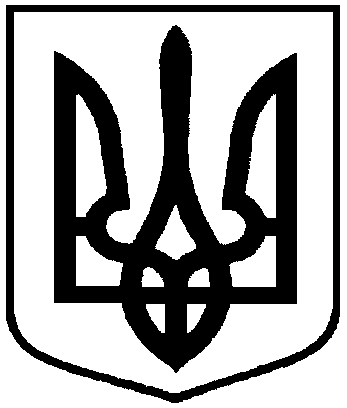 ПроектОприлюднено05.02.2018№за/пДатаПодія1 січня День народження голови Проводу ОУН –   Степана Бандери3 лютогоСтворення ОУН5 березняРічниця з дня смерті генерал-хорунжого, головнокомандувача УПА Романа Шухевича21 травняДень пам’яті жертв політичних репресійЧетверта неділя травняСвято Героїв14 червня День народження полковника Армії УНР, команданта УВО, першого голови Проводу українських націоналістів Євгена Коновальця30 червняПроголошення Акту відновлення Української держави, день народження генерал-хорунжого, головнокомандувача УПА, голови Секретаріату УГВР Романа Шухевича30 липняСтворення УВО14 жовтняДень захисника України, день створення УПА